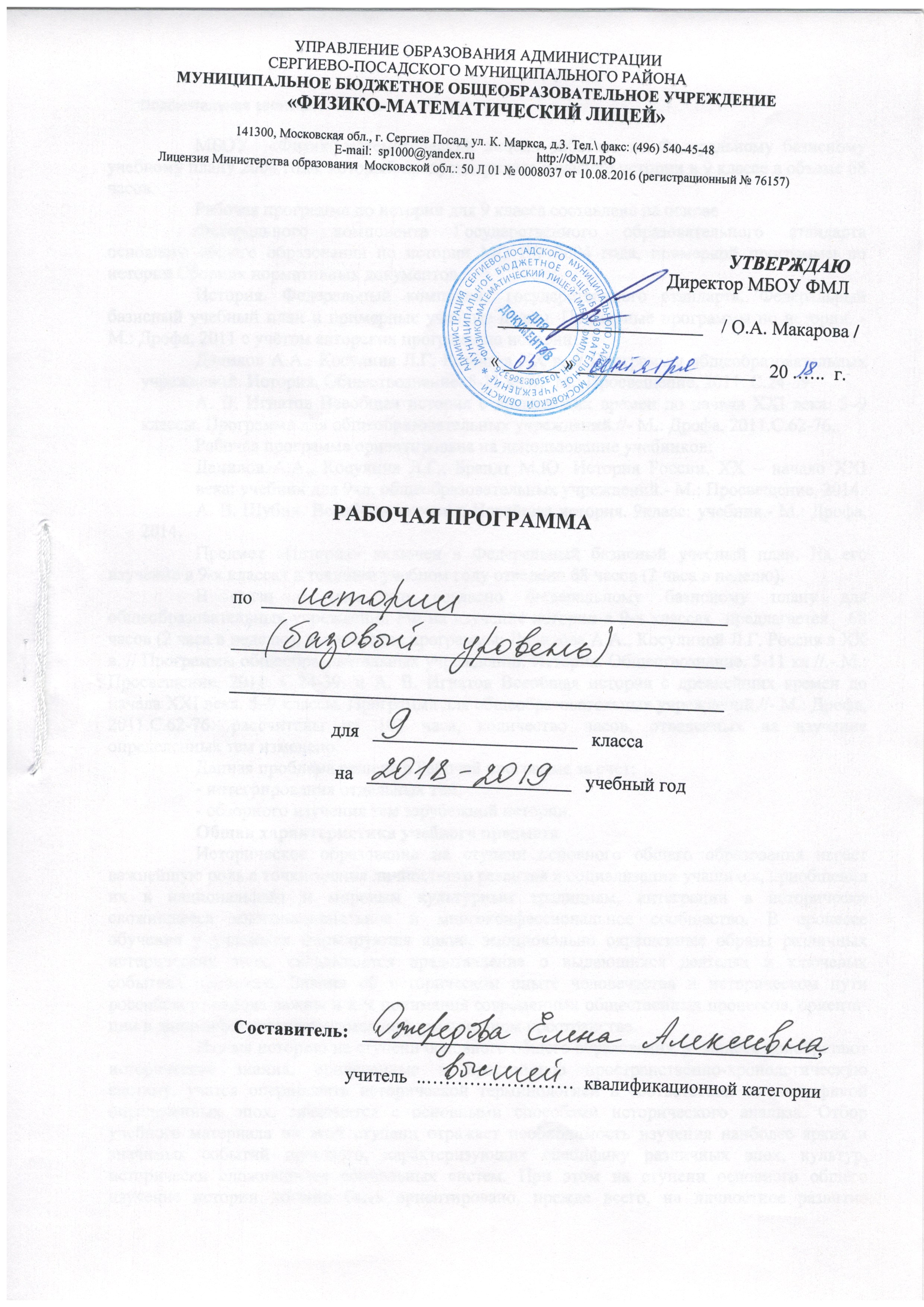 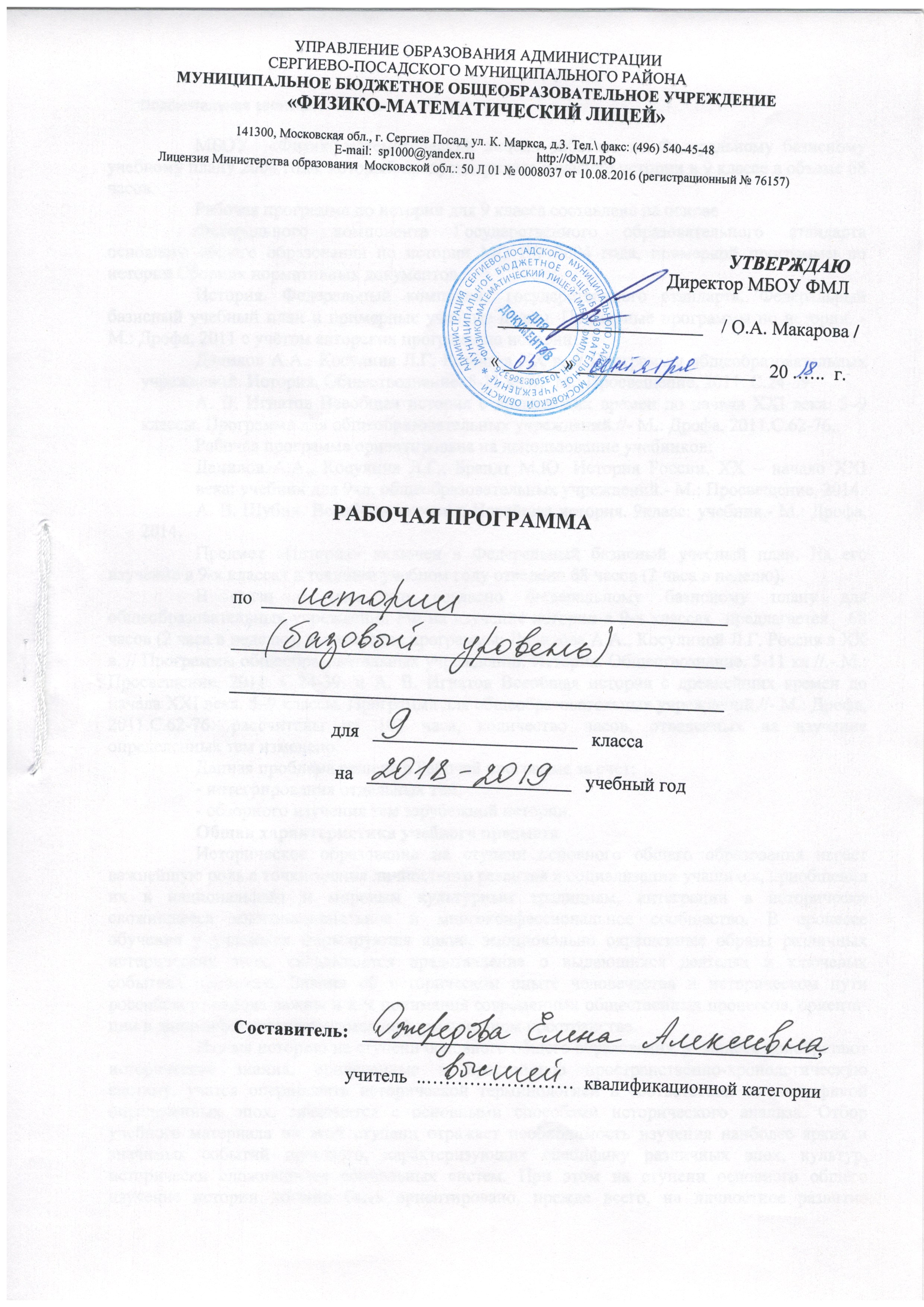 Пояснительная записка.     Рабочая программа составлена в соответствии с учебным планом МБОУ ФМЛ авторских программ по истории:Данилов А.А., Косулина Л.Г. Россия в XX в. // Программы общеобразовательных учреждений. История. Обществознание. 5-11 кл //.- М.: Просвещение, 2011. С.24-39.А. В. Игнатов Всеобщая история с древнейших времен до начала XXI века. 5–9 классы. Программа для общеобразовательных учреждений.//- М.: Дрофа, 2011.С.62-76..Рабочая программа ориентирована на использование учебников:Данилов А.А., Косулина Л.Г., Брандт М.Ю. История России, ХХ – начало ХХI века: учебник для 9кл. общеобразовательных учреждений.- М.: Просвещение, 2014.А. В. Шубин. Всеобщая история: Новейшая история. 9класс: учебник.- М.: Дрофа, 2014. Рабочая программа по истории для 9 класса составлена на основе Федерального компонента Государственного образовательного стандарта основного общего образования по истории МО РФ 2004 года, примерной программы по истории Сборник нормативных документов.Предмет «История» включен в Федеральный базисный учебный план. На его изучение в 9-х классах в текущем учебном году отведено 68 часов (2 часа в неделю).В связи с тем, что согласно Федеральному базисному плану для общеобразовательных учреждений РФ на изучение истории в 9-х классах  предлагается   68 часов (2 часа в неделю), а  авторские программы: Данилова А.А., Косулиной Л.Г. Россия в XX в. // Программы общеобразовательных учреждений. История. Обществознание. 5-11 кл //.- М.: Просвещение, 2011. С.24-39. и А. В. Игнатов Всеобщая история с древнейших времен до начала XXI века. 5–9 классы. Программа для общеобразовательных учреждений.//- М.: Дрофа, 2011.С.62-76. рассчитаны на 103 часа, количество часов, отведенных на изучение определенных тем изменено.Данная проблема решена в Рабочей программе за счет:- интегрирования отдельных тем;- обзорного изучения тем зарубежной истории.Содержание Раздел I. Россия на рубеже XIX-XX вв.Раздел II. Россия и мир в Первой мировой войне.Раздел III. Великая российская революция. 1917-1921 гг.Раздел IV.СССР на путях строительства нового общества.Раздел V. Вторая мировая и Великая Отечественная война.Раздел VI. СССР в 1945-1953 гг.Раздел VII.СССР в 1953 –середине 60-х гг.Раздел VIII. СССР в середине 60-х – середине 80-х гг.Раздел IX. Перестройка в СССР (1985-1991 гг.).Раздел X.Россия и мир в конце ХХ – начале XXI в.Требования к уровню подготовки выпускниковВ результате изучения истории ученик должен знать/понимать:- основные этапы и ключевые события истории России и мира с древности до наших дней; выдающихся деятелей отечественной и всеобщей истории;- важнейшие достижения культуры и системы ценностей, сформировавшиеся в ходе исторического развития;- изученные виды исторических источников;уметь:- соотносить даты событий отечественной и всеобщей истории с веком; определять последовательность и длительность важнейших событий отечественной и всеобщей истории;- использовать текст исторического источника при ответе на вопросы, решении различных учебных задач; сравнивать свидетельства разных источников;- показывать на исторической карте территории расселения народов, границы государств, города, места значительных исторических событий;- рассказывать о важнейших исторических событиях и их участниках, показывая знание необходимых фактов, дат, терминов; давать описание исторических событий и памятников культуры на основе текста и иллюстративного материала учебника, фрагментов исторических источников; использовать приобретенные знания при написании творческих работ (в том числе сочинений), отчетов об экскурсиях, рефератов;- соотносить общие исторические процессы и отдельные факты; выявлять существенные черты исторических процессов, явлений и событий; группировать исторические явления и события по заданному признаку; - объяснять смысл изученных исторических понятий и терминов, выявлять общность и различия сравниваемых исторических событий и явлений; определять на основе учебного материала причины и следствия важнейших исторических событий;- объяснять свое отношение к наиболее значительным событиям и личностям истории России и всеобщей истории, достижениям отечественной и мировой культуры;использовать приобретенные знания и умения в практической деятельности и повседневной жизни для:- понимания исторических причин и исторического значения событий и явлений современной жизни;- высказывания собственных суждений об историческом наследии народов России и мира;- объяснения исторически сложившихся норм социального поведения;- использования знаний об историческом пути и традициях народов России и мира в общении с людьми другой культуры, национальной и религиозной принадлежности.Календарно-тематическое планирование курса истории в 9 классах.Данная рабочая программа ориентирована на работу с учебниками: «История России» 9 класс  А. А. Данилов, Л. Г. Косулина, М. Ю. Брандт, изд. «Просвещение» 2014; «Всеобщая история» А. В. Шубин, изд. «Дрофа», 2014.№ п/пТема урокаДата по плану 9 «б»Дата по факту 9 «б»Дата по плану 9 «а»Дата по факту 9 «а»Тема 1. Россия и мир на рубеже XIX-начале XX веков1XIX - начало XX в. в истории человечества2Государство и российское общество в конце XIX-XX вв. Экономическое развитие страны.3Общественно-политическое развитие России в 1894-1904 гг.4Внешняя политика. Русско-японская война 1904-1905 гг.5Первая российская революция. Реформы политической системы.6Экономические реформы. Политическая жизнь в 1907-1914 гг.7Духовная жизнь Серебряного века.8Мир накануне Первой мировой войны9Первая мировая война.10Россия в первой мировой войне.Тема 2. Великая российская революция.. (5 часов)11Свержение монархии. Россия весной-летом 1917 гг.12Октябрьская революция. Формирование советской государственности.13Начало гражданской войны.14На фронтах гражданской войны.15Экономическая политика красных и белых. Экономический и политический кризис начала 20-х годов.Тема 3. СССР на путях строительства нового общества (8 часов)16Переход к нэпу.17Образование СССР. Международное положение и внешняя политика в 20-е гг. XX веков.18Политическое развитие в 20-е гг. XX веков.19Духовная жизнь в 20-е. гг. XX веков.20Социалистическая индустриализация. Коллективизация сельского хозяйства21Политическая система СССР в 30-е гг. XX веков.22Духовная жизнь в 30-е. гг. XX веков23Внешняя политика СССР в 30-е. гг. XX веков.Тема 4.Мир после I Мировой войны.(8 часов)24Революционная волна после Первой мировой войны25Версальско-Вашингтонская система26Страны Запада в 1920-х гг.27Авторитарные режимы в Европе. Итальянский фашизм28Национально-освободительное движение в странах Востока29Великая депрессия. Преобразования Ф. Рузвельта в США30Нарастание агрессии и борьба за мир. Германский нацизм31Рост международной напряженности. Гражданская война в ИспанииТема 5. Вторая Мировая и Великая Отечественная война( 8 часов)32Начало Второй мировой войны33СССР накануне Великой Отечественной войны. Начало Великой Отечественной войны.34Немецкое наступление . и предпосылки коренного перелома.35Советский тыл в Великой Отечественной войне.36Коренной перелом в ходе Великой Отечественной войны.37Народы СССР в борьбе с немецким фашизмом.38Вторая мировая война: СССР и союзники39Разгром Германии и Японии. Итоги и уроки Второй мировой войны.Тема 6. СССР и страны Запада в середине 40-х-начале 80-х годов(  12 часов)40Восстановление экономики. Политическое развитие.41Идеология и культура.42Внешняя политика.43Изменения политической системы. Экономика СССР в 1953-1964 гг.44«Оттепель» в духовной жизни.45Политика мирного сосуществования: успехи и противоречия.46Консервация политического режима. Экономика «развитого социализма»47Общественная жизнь в середине 60-х – середине 80-х гг. XX веков.48Политика разрядки: надежды и результаты.49Начало «холодной войны». Гонка вооружений. Берлинский и Карибский кризисы50Дальний Восток и Юго-Восточная Азия в 1940— 1970-х гг.: войны и революции51«Разрядка» международной напряженностиТема 7.Перестройка в СССР(2 часа)52Реформа политической системы: цели, этапы, итоги. Экономические реформы 1985-.53Политика гласности. Внешняя политика СССР в 1985-1991 гг.Тема 8. Россия в конце XX-начале XXI века( 7 часов)54Российская экономика на пути к рынку.55Политическая жизнь в 1992-1999 гг. Духовная жизнь России.56Строительство обновленной Федерации. Геополитическое положение и внешняя политика России.57Политическое развитие. Экономика в России в 2000-2007 гг.58Повседневная и духовная жизнь общества59Внешняя политика России. Россия на путях к инновационному развитию60Обобщение. Основные вехи отечественной истории XX-XXI в.Тема 9.Развитые индустриальные страны в середине XX-начале XXI века(  часов)61Возникновение «общества потребления»62Массовые народные движения 1960-х гг.63Изменения в жизни стран Запада в 1970 -1990-х гг.64Достижения и кризисы коммунистических режимов стран Восточной Европы и Азии65Крушение социалистической системы и конфликты на Балканах66Проблемы стран Латинской Америки. Революционное движение и реформы67Ближний и Средний Восток68Мир в условиях глобализации и перспективы XXI в.СОГЛАСОВАНОна заседании МО( МО)  учителей_________________ циклаПротокол №____________  от _______________2018 г.Руководитель МО ___________Пахомова С.В.СОГЛАСОВАНОЗам. директора по УВР_________Мрачковская Т.Г.« ____ » 	            2018 г.